 UNDERGRADUATE SUMMER VACATION SCHOLARSHIP AWARDS – FINAL SUMMARY REPORT FORM 2018/19NB: This whole report will be posted on the Society’s website therefore authors should NOT include sensitive material or data that they do not want disclosed at this time.Name of student:					Ambreen Muhammed	Name of supervisor(s):Dr. Charlotte DeanProject Title: (no more than 220 characters)Investigating the role of Dishevelled Associated Activator of Morphogenesis 2 (Daam2) in lung developmentProject aims: (no more than 700 words)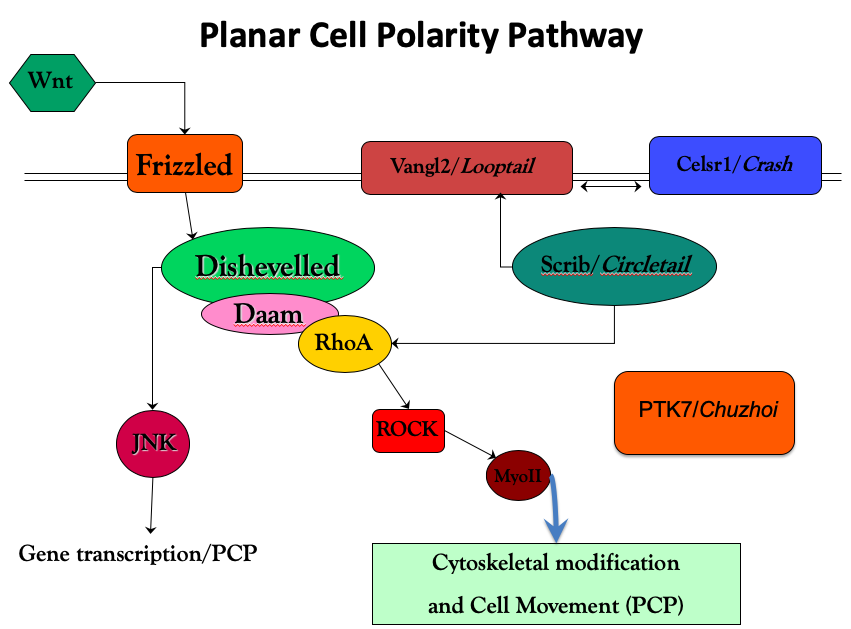 Project Outcomes and Experience Gained by the Student (no more than 700 words)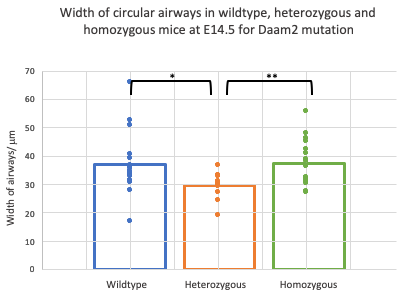 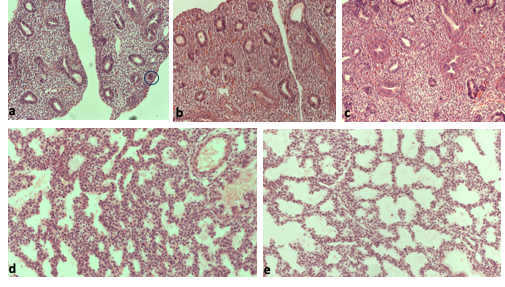 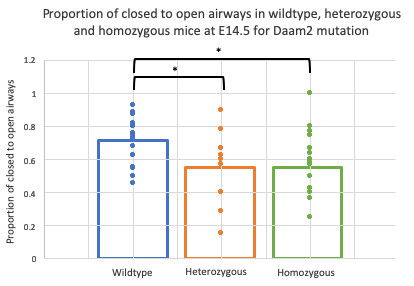 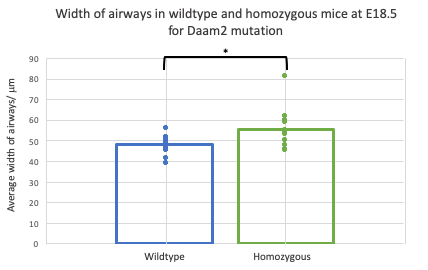 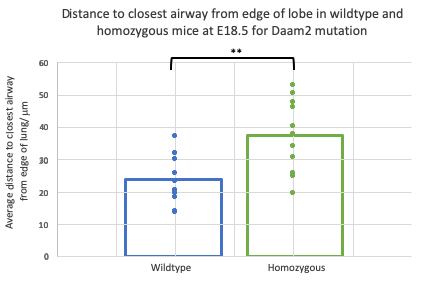 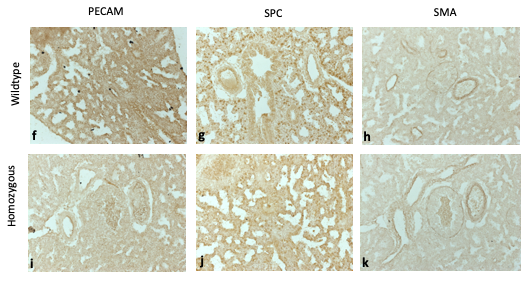 Please state which Society Winter or Summer Meeting the student is intending to present his/her poster at:	Anatomical society winter meeting 2019Proposed Poster Submission Details (within 12 months of the completion of the project) for an AS Winter/ Summer Meeting – (no more than 300 words) 	Brief Resume of your Project’s outcomes:  (no more than 200-250 words). The title of your project and a brief 200-250 word description of the proposed/completed project. The description should include sufficient detail to be of general interest to a broad readership including scientists and non-specialists. Please also try to include 1-2 graphical images (minimum 75dpi). NB: Authors should NOT include sensitive material or data that they do not want disclosed at this time.Other comments: (no more than 300 words)			Signature of student: Ambreen Muhammed....................Date…4.11.19………..			Signature of supervisor…Charlotte Dean............ Date…6.11.19.…END OF FORM----------------------------------------------------------------------------------------------------------------------------------------File:  USVRS-AwardandBursaryTemplateLetter 2019-v2 GDPR-220519 – Dr Charlotte DeanFile: USSVRS 201819 Report Dean – no sigs for upload